Part 5: Health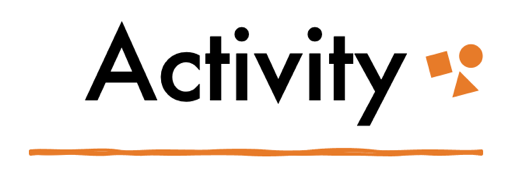 HealthPart 1: List it! List some of the social determinants you think have influenced your experience of health and illness. What are other possible social determinants that exist beyond your own list?Part 2: Health to the Letter! For each letter of the alphabet, think of a word or phrase that starts that relates to something you have learned about health in your courses. Example: I: Injustice is health-demoting.Social Determinants of your own healthSocial determinants of health in generalA:B:C:D:E: F:G:H:I:J:K:L:M:N:O:P:Q:R:S:T:U:V:W:X:Y:Z: